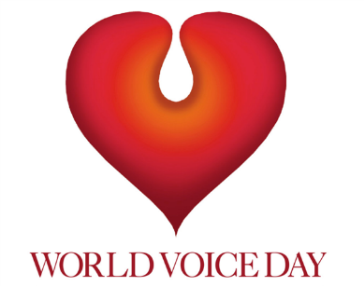 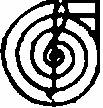 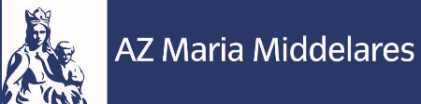 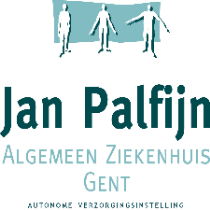 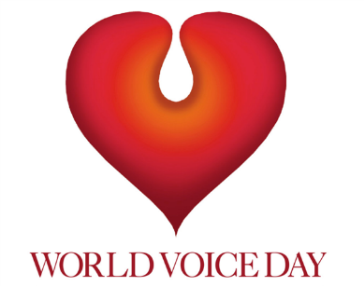 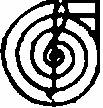 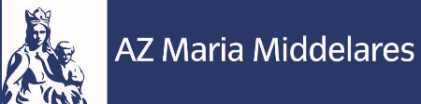 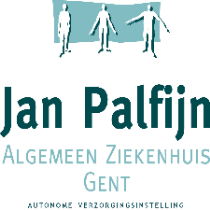 Avondsymposium 19.30Inleiding Dr. Anne Derycke (AZ Jan Palfijn Gent)De heliumstemCarole Chiers (Arteveldehogeschool Gent)Beatbox: het menselijk lichaam als muziekinstrumentKim van Opdurp (AZ Jan Palfijn Gent)Spreken zonder stembanden: substituut stemgevingDr. Mieke Moerman (AZ Jan Palfijn Gent – AZ Maria Middelares)Laat je buik sprekenEddy Hoste (Hogeschool Gent)ISFV® Inhaling singingFrançoise Vanhecke (Ugent/Ipem – Hogent/School of Arts)Spasmodische dysfonie, als de stemspieren verkrampen Kristin Daemers (AZ Maria Middelares)Plaats 	AZ Jan Palfijn, auditorium (?), Watersportlaan 5, 9000 GentDoelgroep	iedereen met interesse in stem is welkomInschrijven:	link Deelname is gratis, het aantal plaatsen beperkt!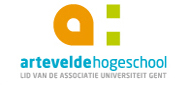 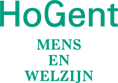 